Figure 4BkDa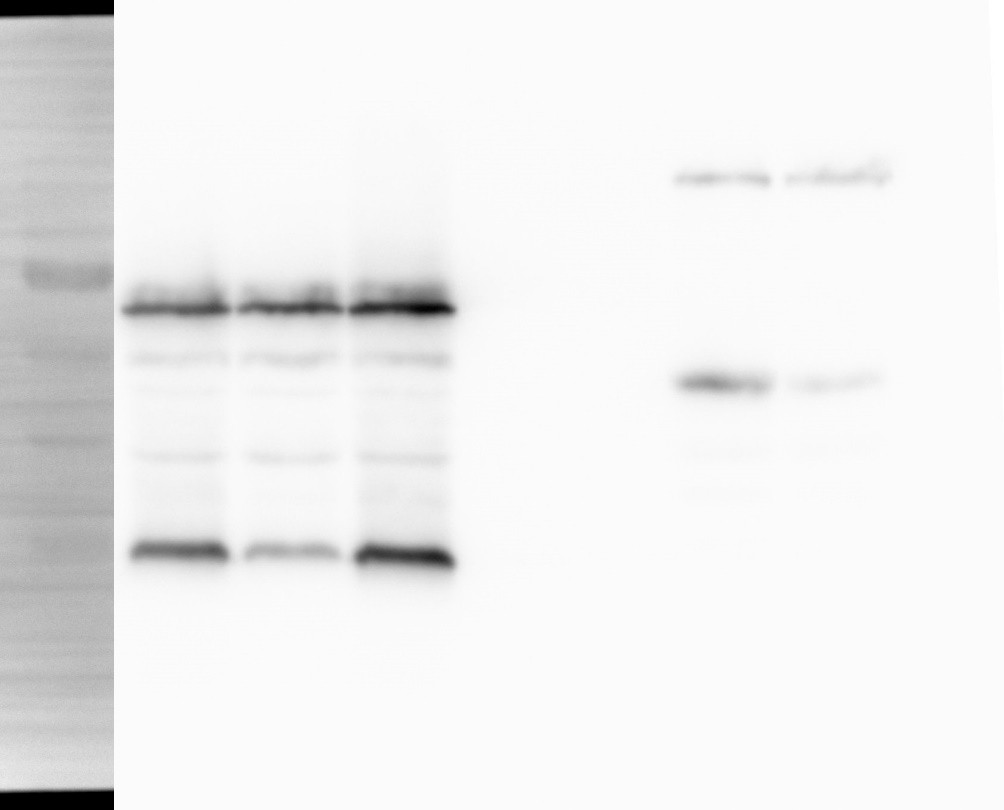 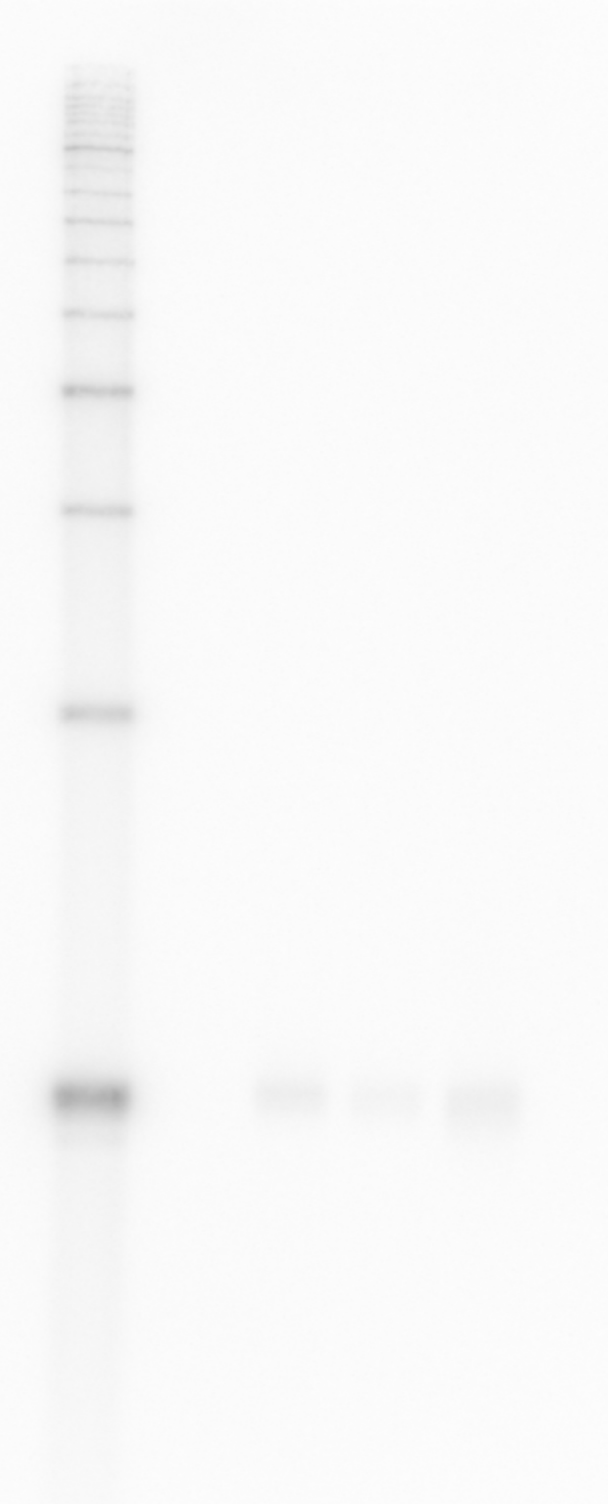 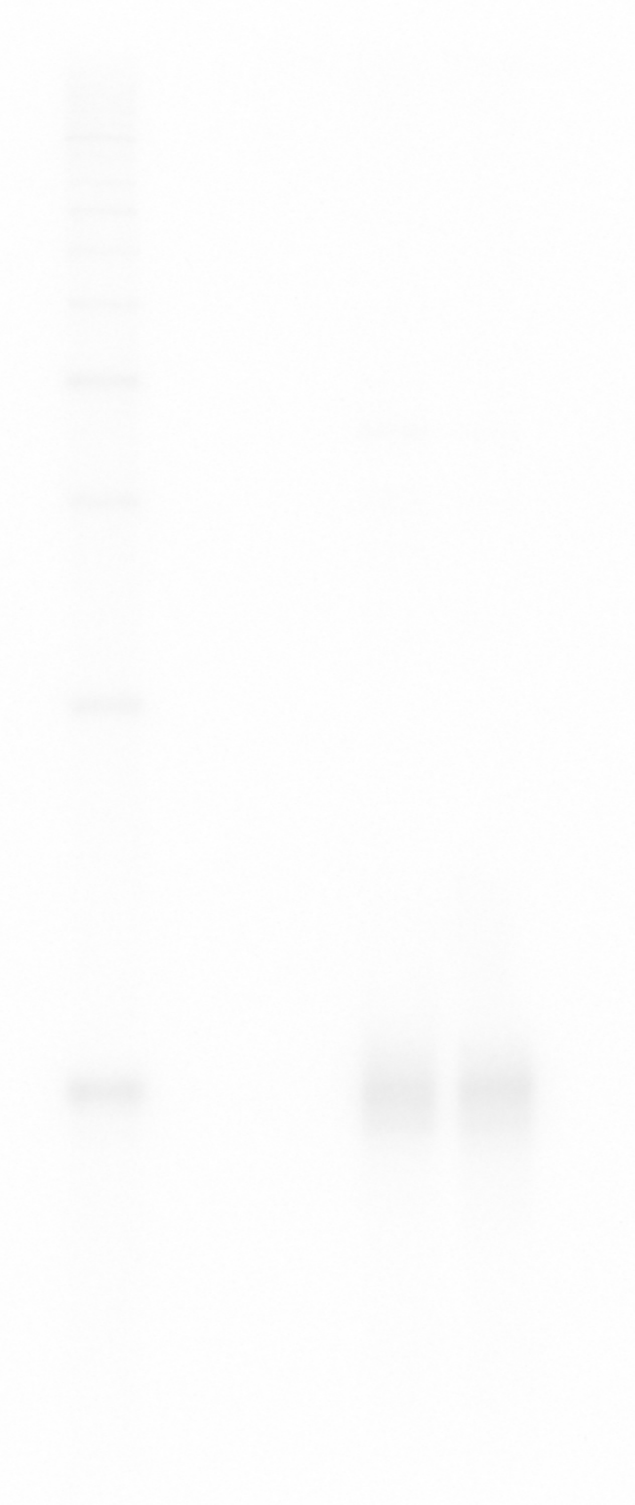 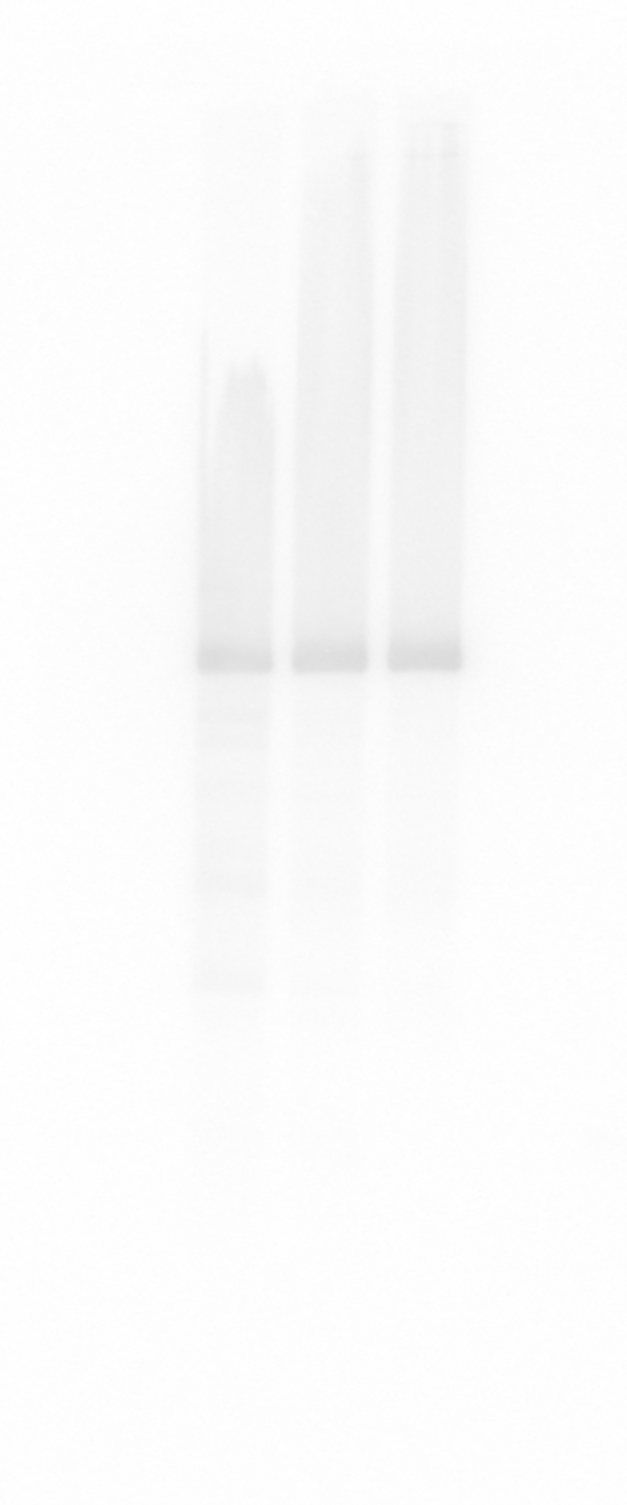 native OppZ (KPO-2688)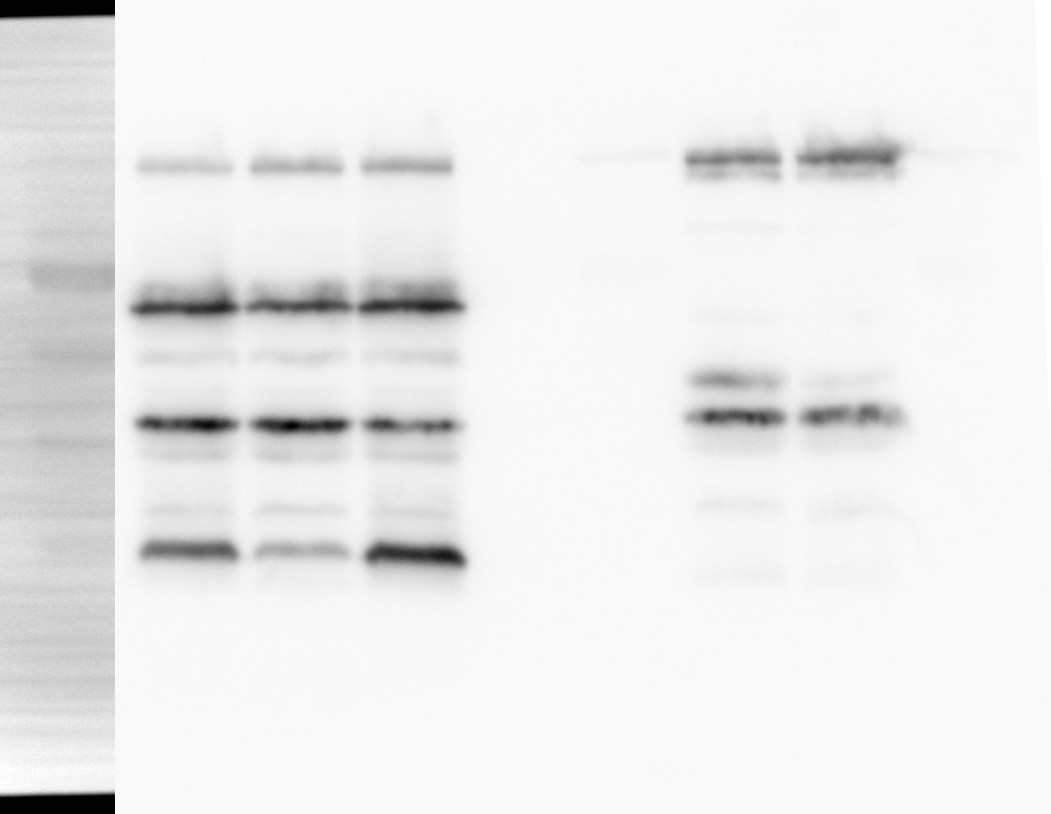 regulator OppZ (KPO-3192)5S (KPO-0243)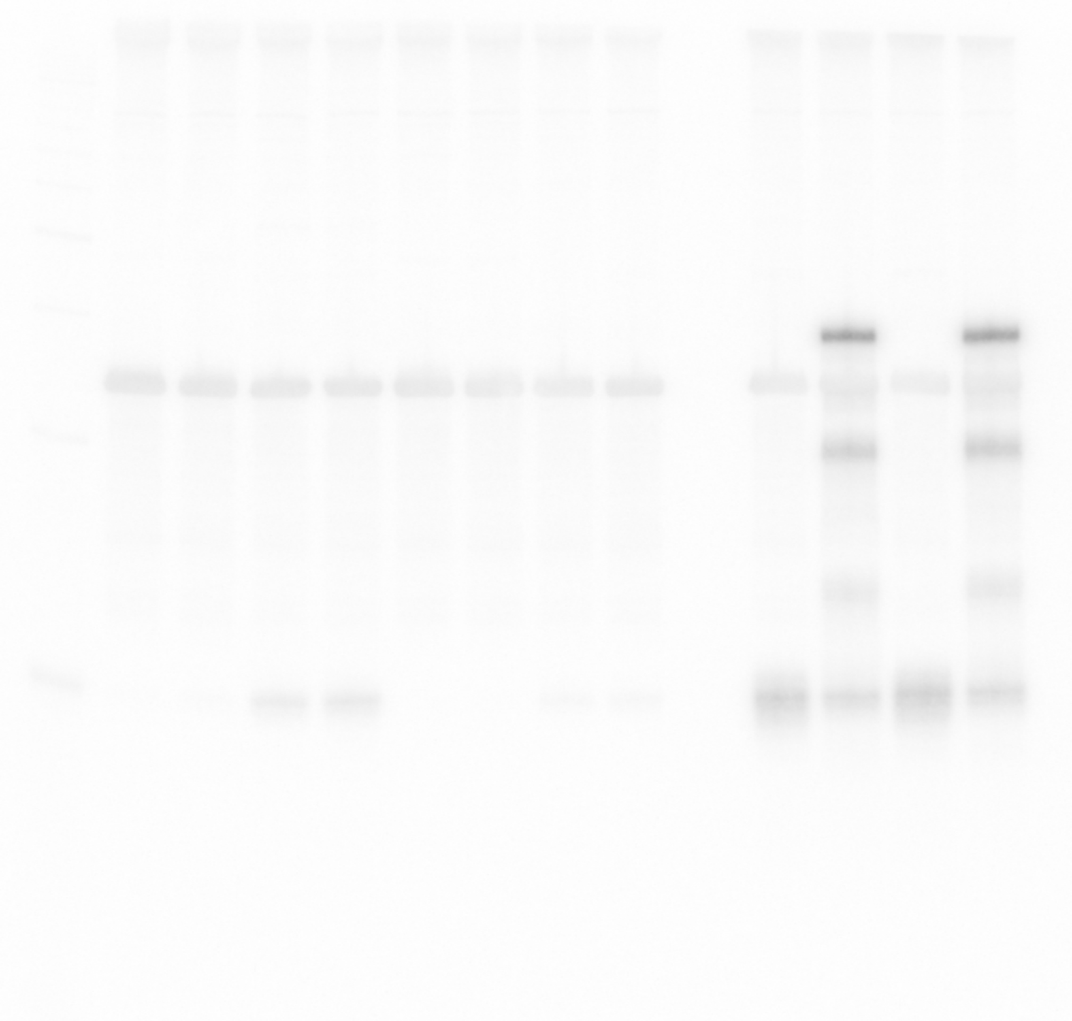 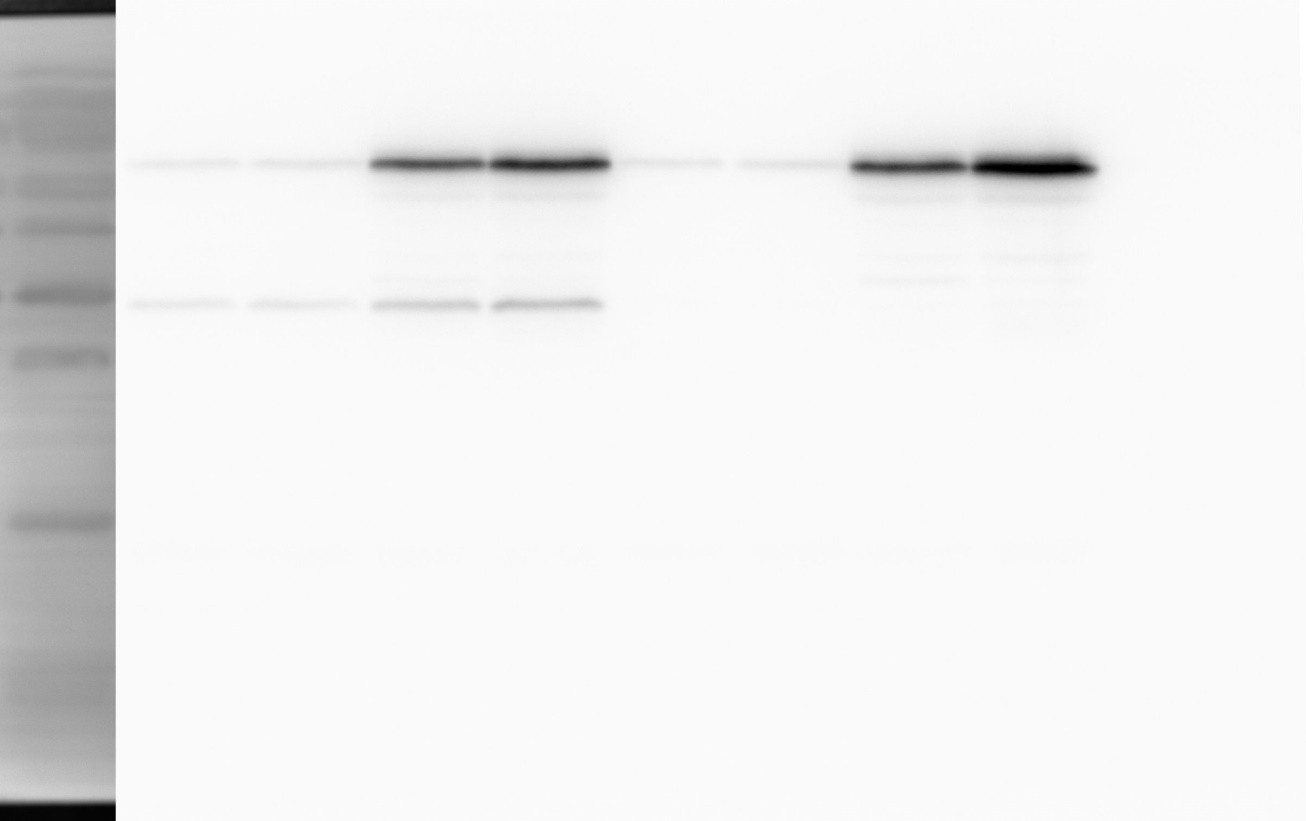 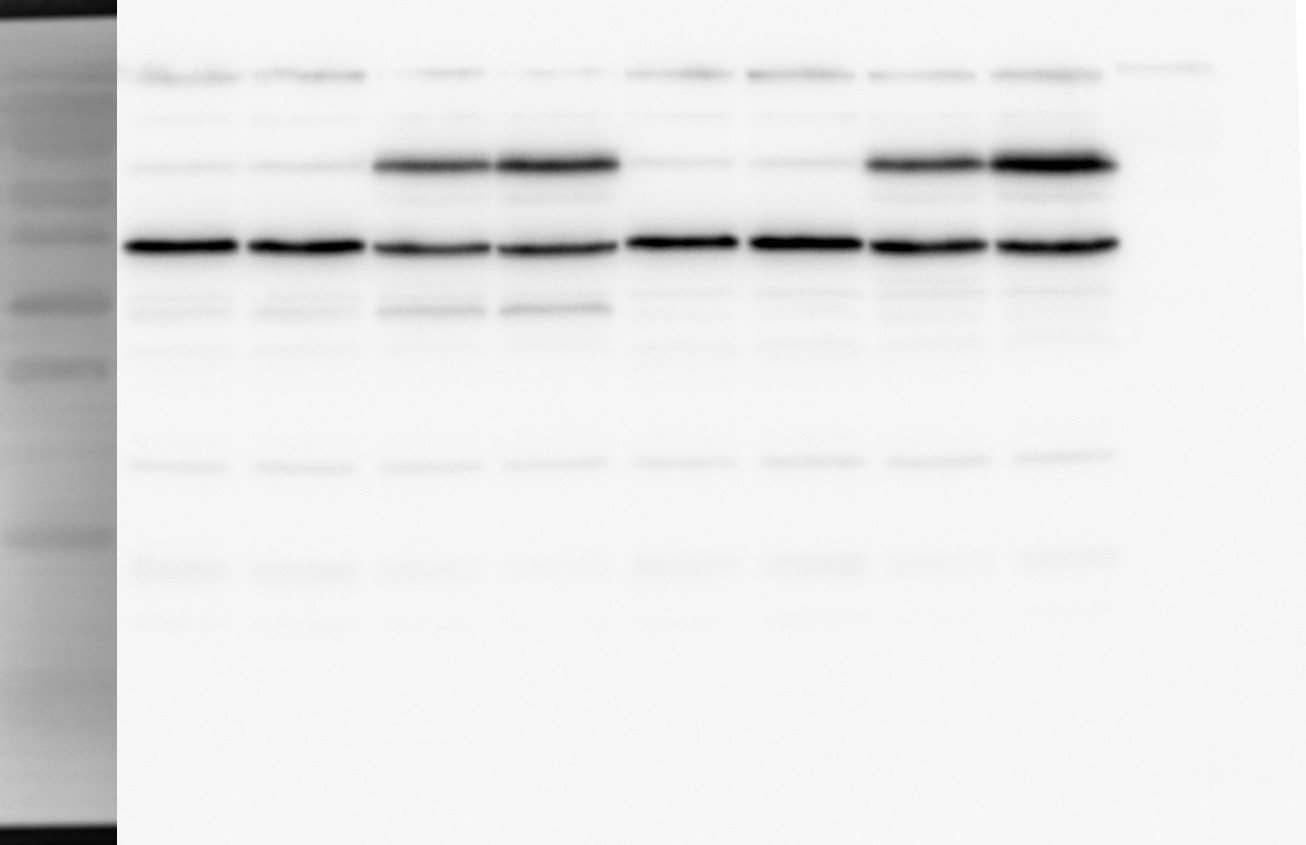 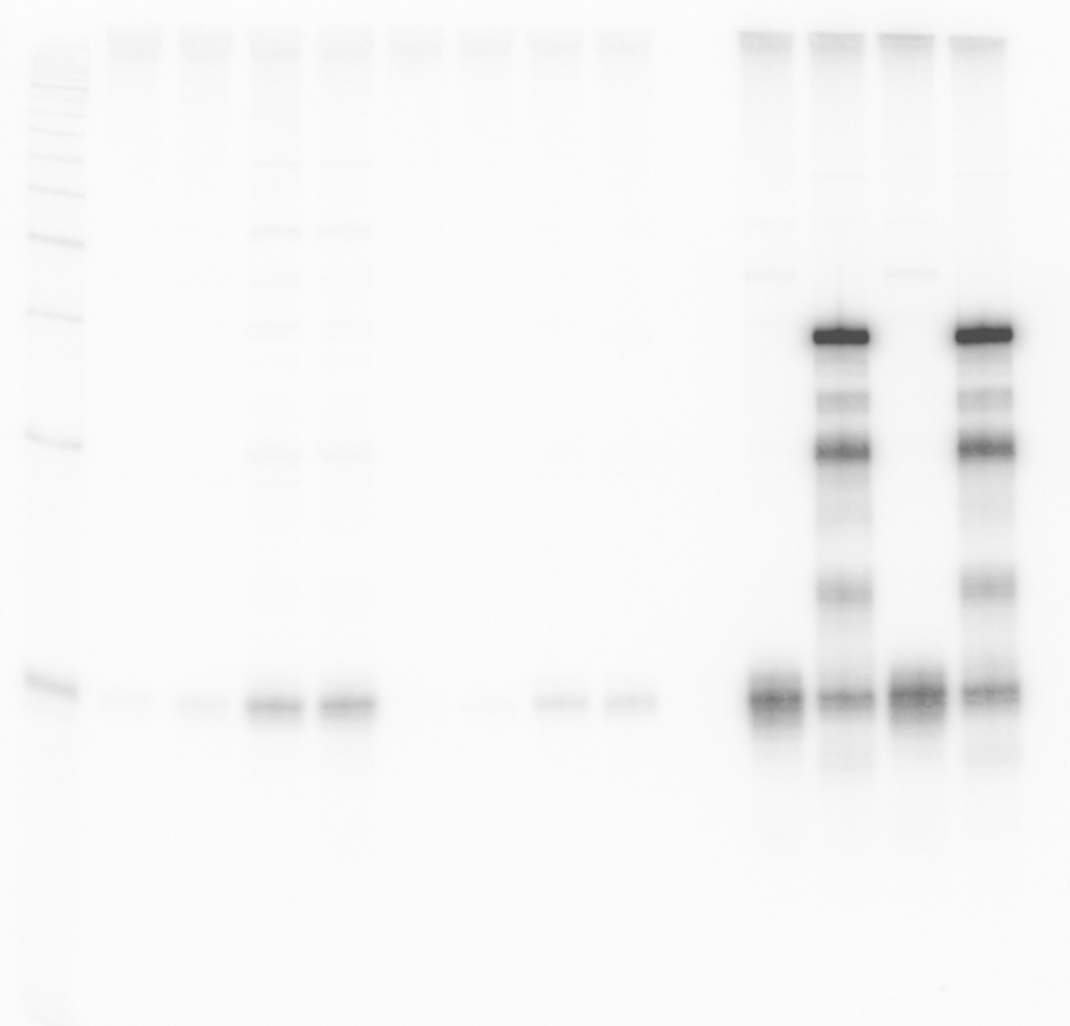 OppZ (KPO-0845)	5S (KPO-0243)70OppA705555404035OppB35